FREE/REDUCED PRICE MEAL APPLICATION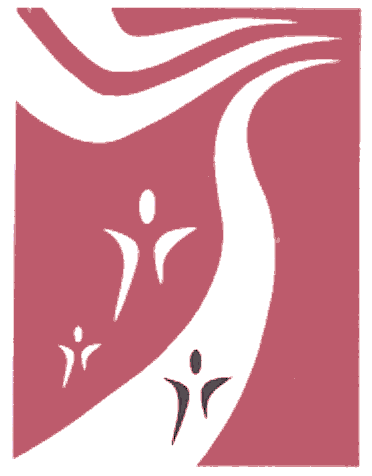 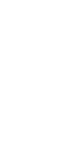 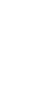 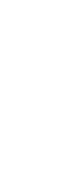 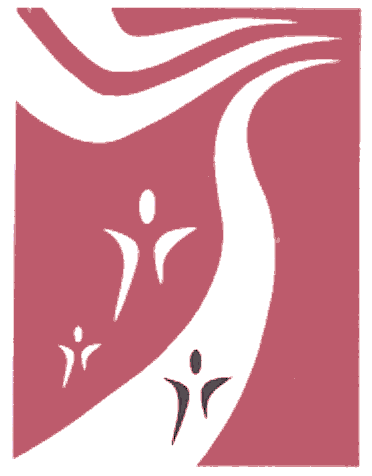 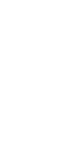 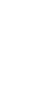 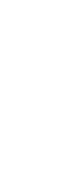 We are asking every family in Tracy Unified School District (TUSD) to complete an application for free/reduced price school meals. Even if your student does not intend to take advantage of the lunch program, every qualified application is counted towards bringing significant federal (Title I) and state (Local Control Funding Formula) funding to our schools. Your school will benefit financially with each application submitted prior to September 16th, 2016, whether or not your student is eligible for free or reduced meal services. Please complete the application online at https://mealapps.tusd.net/fma/ as soon as possible. Online applications are usually processed in just 24 hours, while paper applications may take up to ten operating days.Only one form is needed per family, even if you have students at different schools in the district. The financial benefits will be automatically distributed to each appropriate school.If you have any questions about how to complete the form, please contact the Tracy Unified School District Food Services Department at 830-3256.Please Note: TUSD provides nutritious low-cost or free-meals every school day. Breakfast is free for many students, and over 50% of our students are eligible to receive lunch at no or reduced cost through the free/reduced meal program.If your student does not qualify for free/reduced priced lunch, but you want the option of purchasing school meals online, there is a separate process to create a student meal debit account to pay for meals at www.myschoolbucks.com. The price of a school breakfast is $1.25. The price of lunch is $2.50 for Kindergarten through fifth grade students and $3.00 for sixth through twelfth grade students.Payments for meals may also be made by using the prepayment box located in the offices of most of our schools.Though the district and the school no longer benefit financially after September 16th, applications may be submitted any time during the year. If your income changes during the year, you may wish to complete a new application.Whether families qualify for free/reduced or paid meals, student confidentiality is protected by strict limits on the use of information obtained during the free and reduced price school meals eligibility process.Thank you for your support of your school and our district.Dr. Brian StephensSuperintendent, Tracy Unified School District